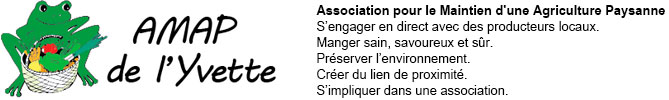 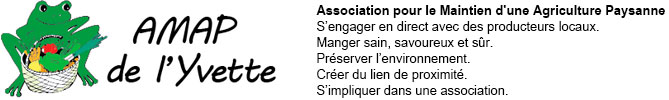 CONTRAT FROMAGES DE CHEVRE AU LAIT CRU de mars à décembre 2017	Ce contrat instaure un partenariat avec Bernadette Vignot et Philippe Boscardin, éleveurs de chèvres laitières et producteurs de fromages à Gabveau, Saint-Michel (45).En souscrivant ce contrat, nous préachetons aux producteurs des crottins de chèvre produits dans le respect d'une agriculture paysanne.Nous aidons, de ce fait, nos producteurs partenaires à mieux gérer sa production et consommons des produits dont nous connaissons la provenance et les méthodes d'élevage.Ce contrat est organisé par l’AMAP de l’Yvette et, à ce titre, régi par les statuts de l'association et le règlement intérieur.Volume des abonnements :  Les abonnements se comptent par lot de 2 fromages et par mois sur 8 mois, de mars à décembre 2017 inclus.(pas de livraison en avril et août).Le prix est de 5.50€ le lot de 2 fromages. Il tient compte des frais de déplacements du producteur.   Affinage des fromages : dans la mesure du possible, le producteur livre selon les demandes des amapiens :3 niveaux d’affinage possibles(frais, affinés, secs).Les commandes  sont faites 1 mois à l’avance auprès du référent .Livraison et distribution :  La livraison et la distribution sont assurées par un amapien bénévole 1 samedi par mois (cf calendrier joint) chez le caviste « La part des anges » à Bures /Yvette.En cas d'empêchement, les fromages peuvent être récupérés par la personne de votre choix. Il n'y a pas de réajustement le mois suivant. Nous ne fournissons ni sac plastique ni emballage, merci de prévoir une boîte pour transporter vos commandes.Engagement :  Ce contrat donne droit à des fromages issus de chèvres nourries au foin, aux granules de luzerne et de betterave, sans OGM ni farines animales. J'accepte les risques inhérents à ce genre d'élevage, comme de ne pas recevoir la totalité de ma part en cas d'aléas. Les producteurs respectent la charte de l’agriculture paysanne dans leur mode d’élevage.NOM…………………………………………………………………………………………………………………..ADRESSE……….…………………….…………………………………………………………………… ….…….……………………………………………………………………………………………..…………………………..COURRIEL………………………………………………………………………………………………………………TEL…………………………………………………………………………………………………………………….Je, soussigné(e) membre adhérent de l’AMAP de l’Yvette ,à jour de ma cotisation, souscris un contrat comprenant :Montant dû/ mois : 5,50 € (le lot)  x _______= _______€        montant dû / mois  x 8 mois = 	…………€	Contrat à signer et à remettre à la distribution de fin février pour une livraison en mars ou à envoyer à la gestionnaire des contrats.(paiement en 1 seul chèque ou en 2 chèques prélevés en mars et  en septembre)Contacts :  Fait à……………………..le……………..Signature de l’adhérent								Signature des producteursAnnexe : calendrier des distributions/ créneau horaire de distribution à préciser (fin d’après-midi)25 mars 2017  6 mai 2017 10 juin 2017 1er juillet 2017 16 septembre 201714 octobre 201718 novembre 201716 décembre 2017Chèques à l’ordre de Bernadette VignotmontantN° de chèqueChèque 1Chèque 2 Agriculteurs partenairesGestion des contratsBernadette Vignot/ Philippe Boscardin4 ,lieu -dit Gabveau45 340 Saint-MichelCécile Vincent1, rue Serge Prokofiev91 440 Bures sur Yvette06 25 28 20 54      ay.chevre@gmail.com